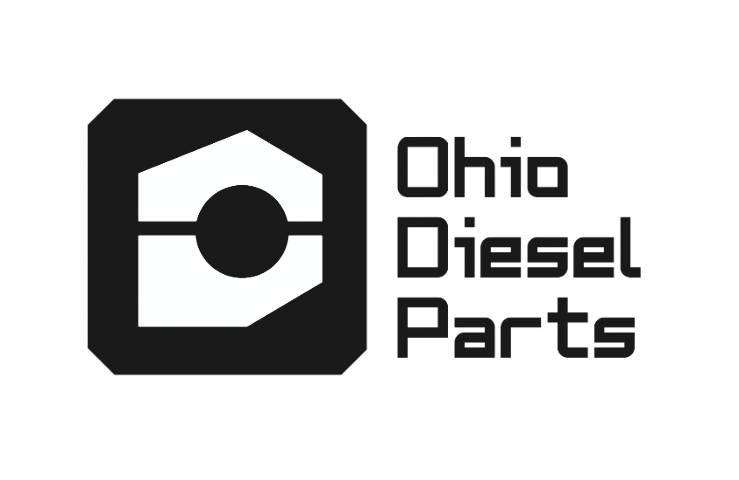 Thank you for your purchase. Please call 216-408-6455 if you have any questions before installation.To start you will need a 3” diameter hole saw.Find an apprx. 4”x4” flat area on the bottom of your tank preferably towards the middle and away from your sending unit and float arm (keep in mind the float arm usually is bent and travels about 12” or so from the bottom of the sending unit). If you end up drilling your hole right under the float arm, don’t worry, your gauge will still function fine!First, use your pilot bit to drain whatever fuel you have into a catch pan.After it has drained, drill your 3” hole saw using your pilot hole as your starting position. Go very slow with the hole saw to get it started and try to make a clean cut. Going slow reduces the amount of shavings that will fling farther into your tank.De-burr the loose plastic shavings from under your hole with a razor knife. Remove all excess shavings from the tank.Place the top plate inside the tank. The milled relief in the top plate of the sump should face down towards the ground.The orientation of the feed cut-out on the top plate should be opposite to the flow feed in the bottom of the sump body. The position of the bolt holes allow for only one orientation which is ideal as your fuel should flow though the feed cut-out over the inner-wall to pre-filter heavy sediment and then out of the exterior housing. Place some oil on the washers to prevent them from tearing when being tightened and then run the 3 bolts with the washers through the sump and into the top plate, tighten the bolts evenly, alternating bolts as you go. Tighten the bolts with a 7/32” Allen key to 10 FT LBS or until tight. Now fill your tank and check for leaks.What do you do if the sump leaks around the square o-ring? Don’t panic! In some cases, you may have chosen a spot that is not totally flat, or drilled your hole not square to the bottom of the tank. If this is the case, it is fine to run a bead of RTV silicone around the square o-ring on top. This should seal up any issues you may have You’re done! No more cavitation (air bubbles) and strain on your fuel pump by using the factory lift system or a draw straw! Call, text, or email with questions, we are happy to help and offer further advice 24/7.216-408-6455     or    ohiodieselparts@gmail.comwww.ohiodieselparts.com